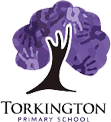 Torkington Primary SchoolSnow and Bad Weather PolicyIn the event of disruption caused by heavy snow the prime concern of the school must always be the safety of the pupils and staff.The decision to close the school will take account of the safety of all our pupils and staff, some of whom travel a great distance to school each day. We will always endeavour to open the school in the event of bad weather, as long as it is safe to do so.Staff will always make every reasonable effort to undertake the journey to school. It is appreciated that the journey may take longer than normal and therefore some staff may not be able to arrive before the normal start of the school day. In event of bad weather, parents should check whether the school is open before travelling to the site. There are a number of ways to confirm whether the school is open or closed.Check your Dojo messages as we will send a message as soon as we know school is closed.Look on the school’s website.Check the list of school closures on the Stockport MBC Website.:www.smbc.gov.uk/cms/content/school-closuresIf the school is closed, we will make a decision and inform parents as early as possible. We will re-open as soon as it is safe to do so.If extreme weather conditions develop during the school day, we will aim to remain open until the end of school at 3.15pm. However this is not always possible when roads are becoming treacherous. In which case parents will be contacted via Dojo and asked to collect their children as soon as possible. Under these conditions we will take verbal permission for their child/children to be collected by a nominated adult. Normal lessons may be curtailed and the remaining pupils assembled in groups under the supervision of authorised members of staff to await collection. Sufficient numbers of staff will remain on site until all children have been collected.Reviewed June 2022